ARMUTLU BALIKÇI BARINAĞI GÜÇLENDİRME İNŞAATI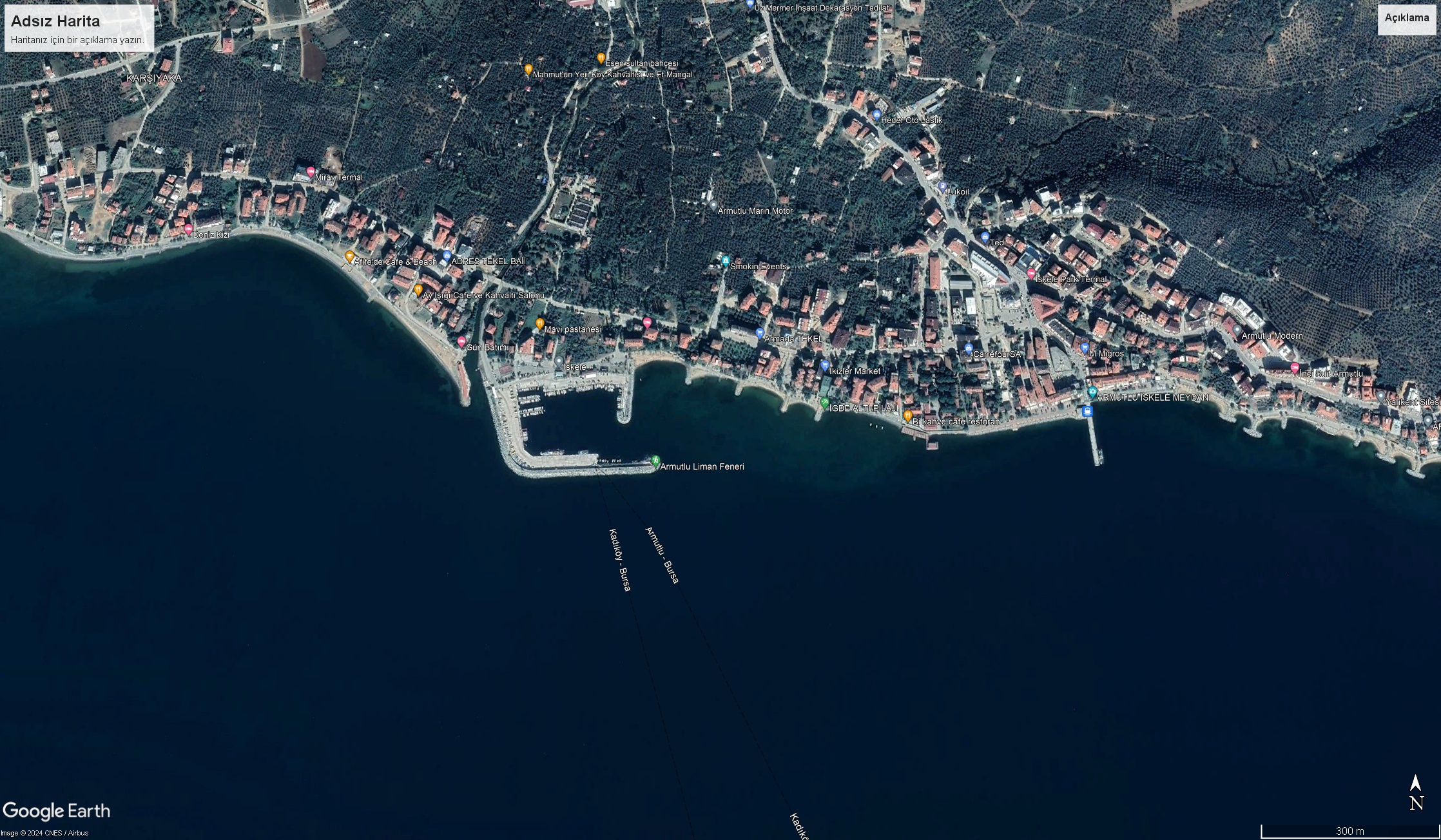 Proje Bedeli	                : 58.000.000 TLBaşlangıç – Bitiş Tarihi   : 2024-2026Teknik Özellikler           : 400 m uzunluğunda ana mendirek, müzvar onarımı ve ana mendirek üzerinde bulunan 115 m hasarlı rıhtımın onarımı 